CİHAZIN KULLANMA TALİMATIGüvenlik talimatını okumadan cihazı kullanmayınız.Güvenlik gözlüğünü takınız.ÇALIŞMA ÖNCESİ YAPILACAK OLAN İŞLEMLER ;Tezgahın çalışmaya uygun olup olmadığını kontrol ediniz.Yapılacak işe uygun ayna seçerek bağlayınız.İş parçasını aynaya sıkıca bağlayınız.Yapılacak işleme uygun kalem seçerek güvenli bir şekilde bağlayınız.Torna kaleminin iş parçasına değecek durumda bulunmamasına dikkat ediniz.Yapılacak iş ve işlem için uygun devir sayısını ayarlayınız.Tezgah üzerinde ve çalışma ortamında bulunan ve kullanılmayacak olantakım,araç ve gereci ortamdan uzaklaştırınız.Sıkma ayaklarının ayna çapından fazla çıkmamasına dikkat ediniz.Ayna sıkma anahtarı ayna üzerinde bırakılmamalıdır.Uzun parçaların işlenebilmesi için gezer punta kulanınız.Uzun parçaların tornalama işleminde gezer yatak donanımı kullanılmalıdır.B- ÇALIŞMA SIRASINDA DİKKAT EDİLECEK HUSUSLAR ;Talaş vermeden iş parçasının dönmesini kontrol ediniz.Torna kalemini manuel olarak iş parçasına yaklaştırınız.Talaş derinliği için gerekli ayarlamayı yaparak otomatiğe bağlayınız.Çalışma sırasında iş parçasının veya parçadan kalkan talaşın üzerinizegelmesine karşı dikkatli olunuz. Gerekli durumlarda koruyucu gözlük kullanınızÇıkmakta olan talaşı eliniz ile almaya çalışmayınız.Gerekli durumlarda talaş kancasını dikkatli olarak kullanınız.Çalışmanıza mani olacak talaşları iş parçası üzerinden uzaklaştırmak içingerekiyorsa tezgahı kapatarak kanca ile temizlik yapınız. Küçük boydaki talaşlarıtezgah üzerinden uzaklaştırmak için hava tabancası veya kanca kullanınız.Uzun talaşları toplama sırasında eldiven ve kanca kullanınız.Dönmekte olan iş parçası üzerine elinizi sürmeyiniz. Bezle veya üstübü ilesilmeyiniz. Bez ve üstübü dönen kısımlardan uzak tutunuz.İşlem sonunda kapatılan tezgahın aynasını kısa zamanda durdurmak için elinizile müdahalede bulunmayınız.Çalışmanız sırasında tezgahın yanına yaklaşılmasına veya karşısındadurulmasına izin vermeyiniz.Torna kaleminin aşırı ısınma durumunda uygun soğutma sıvısı kulanınız.Torna tezgahı çalışır durumda iken yanından ayrılmayınız.C- ÇALIŞMA SONRASI YAPILACAK OLAN İŞLEMLER ;Tezgahı durdurunuz.İş parçasını güvenli bir şekilde sökünüz. Ağır parçaların bağlama ve sökülmesisırasında vinçlerden yararlanınız.Kullanmış olduğunuz ölçü aletleri ile el takımlarını tezgah üzerinden alaraktemizleyerek yerlerine koyunuz.Tezgahın ve çalışma ortamının temizliğini yapınız.Yağlanması gerekli olan kısımları yağlayınız.Çalışmanız sonuçlanmış ise atölyeyi terk etme durumunda ana şalteri kapatmayıunutmayınız.Tezgahın yağsız kalmaması için periyodik zamanlarda yağ seviye kontrolüyapınız.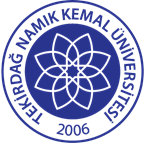 TNKÜ ÇORLU MÜHENDİSLİK FAKÜLTESİMAKİNE MÜHENDİSLİĞİTORNA TEZGAHI KULLANMA TALİMATIDoküman No: EYS-TL-363TNKÜ ÇORLU MÜHENDİSLİK FAKÜLTESİMAKİNE MÜHENDİSLİĞİTORNA TEZGAHI KULLANMA TALİMATIHazırlama Tarihi:15.04.2022TNKÜ ÇORLU MÜHENDİSLİK FAKÜLTESİMAKİNE MÜHENDİSLİĞİTORNA TEZGAHI KULLANMA TALİMATIRevizyon Tarihi:..TNKÜ ÇORLU MÜHENDİSLİK FAKÜLTESİMAKİNE MÜHENDİSLİĞİTORNA TEZGAHI KULLANMA TALİMATIRevizyon No:00TNKÜ ÇORLU MÜHENDİSLİK FAKÜLTESİMAKİNE MÜHENDİSLİĞİTORNA TEZGAHI KULLANMA TALİMATIToplam Sayfa Sayısı:2Cihazın Markası/Modeli/ Taşınır Sicil NoKullanım AmacıTalaşlı İmalatSorumlusu	Dr.Öğr.Üyesi İbrahim Savaş DalmışSorumlu Personel İletişim Bilgileri (e-posta, GSM)idalmis@nku.edu.tr / 0282 250 23 45